Ffurflen LCytundeb Diogelu Enghreifftiol Dim ond Swyddog Diogelu’r Dalaith neu REOLWR DIOGELU ddylai gwblhau Cytundeb Diogelu’r Dalaith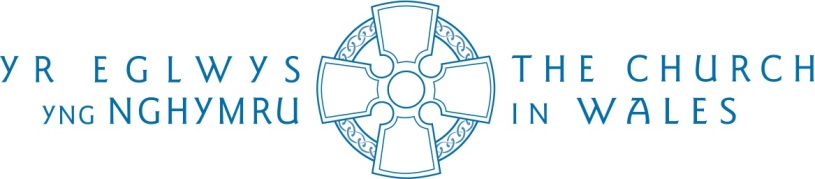 Cytundeb Diogelu’r Dalaith Cytundeb diogelu cyfrinachol rhwng(Enw)	a’r Eglwys yng NghymruMae canllawiau’r Eglwys yng Nghymru ar ddiogelu yn darparu ar gyfer y rhai a allai achosi perygl i blant, ac oedolion sydd mewn perygl i gymryd rhan mewn rhai gwasanaethau addoli cyn belled â’u bod yn gwneud hynny yng nghyd-destun cytundeb ysgrifenedig sy’n sicrhau’r amddiffyniad gorau posibl i blant ac oedolion mewn perygl. Mae’r cytundeb hwn, a ddaw i rym yn syth, yn cyd-fynd â’r canllawiau hynny.Y rheswm dros y cytundeb hwn (dileu fel y bo’n briodol):Yn sgil pryderon diogeluYn sgil ymchwiliad diogelu parhausYn dilyn euogfarn am droseddau difrifol yn erbyn plant a/neu oedolion mewn peryglmae pryderon ynghylch ei gyswllt/chyswllt â phlant ac/neu oedolion mewn perygl.Diben y cytundeb hwn yw:ystyried difrifoldeb y troseddau yn erbyn (Enw) ……………………….………………cytuno ar delerau ei bresenoldeb/phresenoldeb yn yr eglwysY CytundebRwy’n cytuno y byddaf ond yn mynychu (Enw’r Eglwys a’r Pentref) ……………………………………………………………………………..…………………
i wasanaethau a hysbysebwyd. Os wyf yn dymuno mynychu unrhyw eglwys arall, mae’n rhaid i mi hysbysu Swyddog Diogelu’r Dalaith fel y gellir llunio cytundeb ysgrifenedig â’r eglwys honno. Ni ellir trosglwyddo’r cytundeb hwn. Rwy’n cytuno na fyddaf yn ceisio, nac yn derbyn, unrhyw swydd yn yr eglwys, oni bai bod asesiad risg wedi’i gynnal a bod Tîm Diogelu’r Dalaith wedi cytuno. Mae hyn yn cynnwys peidio â gwneud unrhyw weithgareddau ym mlaen yr eglwys fel gweddïo, darllen, chwarae cerddoriaeth etc. Rwy’n cytuno na fyddaf byth yn gadael fy hunan i fod mewn sefyllfa lle rwyf ar ben fy hun gyda phlant yn adeilad yr eglwys neu mewn lleoliad eglwys.Rwy’n cytuno na fyddaf yn cychwyn unrhyw gysylltiad â phlant drwy unrhyw ddull (e.e. rhyngrwyd, ffôn neu ffôn symudol).Rwy’n cytuno i osgoi rhai cyfarfodydd neu ddigwyddiadau os yw’r periglor neu aelodau tîm y clerigion yn gorchymyn hynny.Rwy’n cytuno i beidio gosod fy hun yn agos at blant yn yr eglwys.Rwy’n cytuno i beidio tynnu lluniau neu fideos o unrhyw weithgareddau eglwys sy’n cynnwys plant.Rwy’n cytuno na fyddaf yn mynychu cartrefi ar wahoddiad ar gyfer achlysuron sy’n gysylltiedig â’r eglwys os oes plant yn bresennol.Rwy’n cytuno i beidio bod yn geidwad allweddi; ni fyddaf yn agor adeiladau’r eglwys. Rwy’n derbyn y bydd rhai pobl yn yr eglwys yn cael gwybod am fy amgylchiadau. Y rhain yw…………Rwy’n derbyn y bydd (Enw) …………….…………………………. yn darparu gofal bugeiliol i mi.Rwy’n deall y bydd yr Eglwys yng Nghymru yn cydweithio â’r asiantaethau statudol yn unol â deddfwriaeth a chanllawiau diogelu ac y bydd unrhyw bryderon yn cael eu cymryd o ddifrif a’u hadrodd.Rwy’n deall y gall yr eglwys ofyn i mi adael os nad wyf yn cadw at yr amodau hyn, ac y bydd yr asiantaethau statudol yn cael eu hysbysu mewn amgylchiadau o’r fath.Rwy’n deall y bydd y cytundeb hwn yn cael ei adolygu’n flynyddol ac yn parhau am gyfnod amhenodol. Os oes UNRHYW un o lofnodwyr y cytundeb hwn yn newid ei rôl neu’n gadael ei swydd (yn yr eglwys neu y tu allan) mae’n RHAID hysbysu Swyddog Diogelu’r Dalaith yn syth. Llofnod:	ENWLlofnod:	ENW’R PERIGLOREnw mewn priflythrennau:	Llofnod:	YR HEDDLU NEU’R GWASANAETH PRAWFEnw mewn priflythrennau	Llofnod:	SWYDDOG DIOGELU’R DALAITH / RHEOLWR DIOGELUEnw mewn priflythrennau:	Dyddiad llofnodi:	